CPSU procedure flowcharts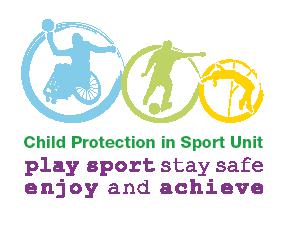 Outline safeguarding reporting procedure concernsAbout the behaviour of the organisation’s staff member or volunteer(e.g. allegation about a coach or officer’s behaviour towards a child)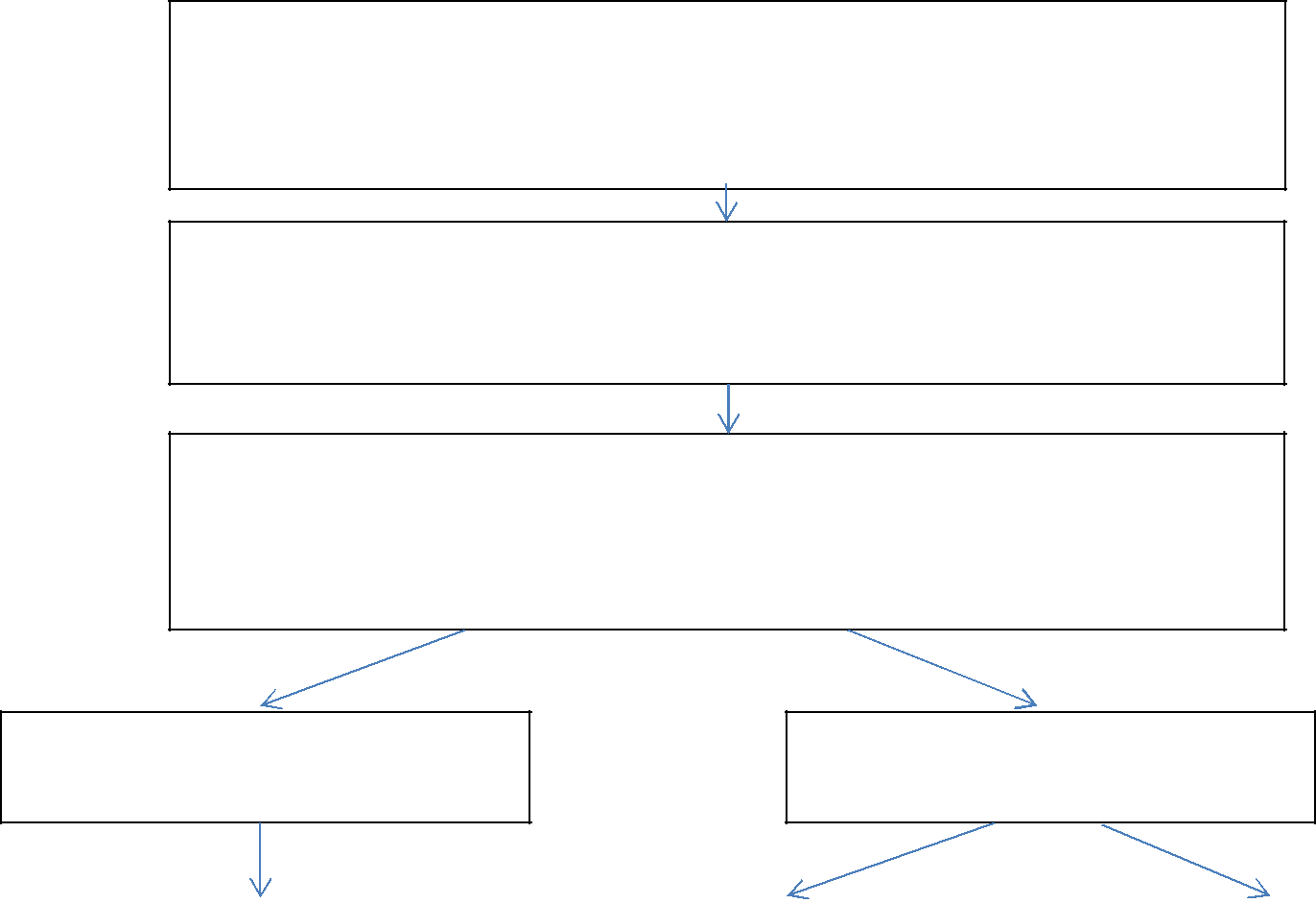 Concerns arise about the behaviour of a member of staff, coach or volunteertowards a child/children.(e.g. suspicions or allegations of poor practice or possible abuse)                                         Individual alerted to concerns reports to organisation / club / facility or event.                                          Safeguarding Lead Officer completes the safeguarding incident report form                                                                and forwards a copy to the Safeguarding Lead.                                      Safeguarding Lead Officer (if appropriate in consultation with Case Management                                      Group and / or Children’s Social Care, Police or LADO) determines the route for                                        further action to be taken (e.g. does the matter appear to be poor practice or            possible abuse and records actions taken and agree).               Poor Practice/Breach of Code of                                  ConductPossible Child Abuse/Criminal                  Offence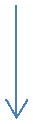 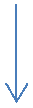 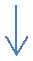 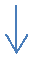 CPSU procedure flowchartsOutline safeguarding reporting procedure concernsAbout the behaviour of another organisation’s staff member or volunteer(e.g. allegations reported about an individual working for a partner organisation)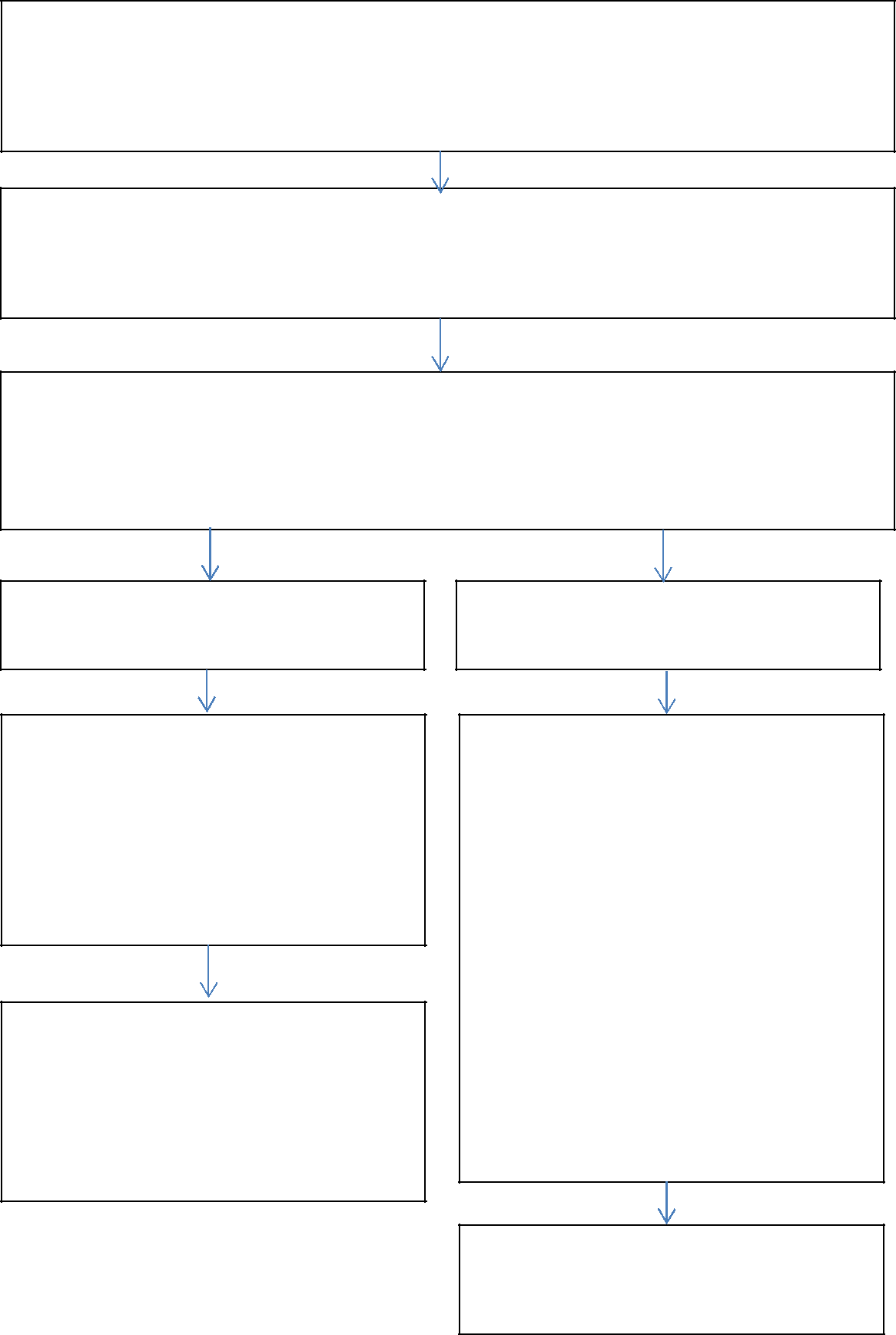                   Concerns arise about the behaviour of a member of staff, coach or volunteer from                                another organisation towards a child/children(e.g. suspicions or allegations of poor practice or possible abuse)Individual alerted to concerns reports to organisation/club/facility or event. Safeguarding Lead Officer completes the safeguarding incident report form and forwards a copy to the Safeguarding Lead.Safeguarding Lead Officer (if appropriate in consultation with Case Management Group and / or Children’s Social Care, Police or LADO) determines the route for                                       further action to be taken (e.g. does the matter appear to be significant poor practice                                                             or possible abuse, and records actions taken and agreed).Poor practice / breach of code ofconductInform subject of concerns of intention to pass information to employing / deploying organisation safeguarding lead in line with safeguarding policy and / or any inter-organisation information sharing arrangements.Contact safeguarding lead inemploying / deploying organisationand pass on concerns. Recordactions and plans agreed. Follow up in writing within 24 hours, cc’ing the individual.Possible child abuse / criminaloffenceIf matter appears urgent and indicates a high level of risk to child/ren, either contact Children’s Social Care or Police direct to refer,orContact the safeguarding lead in theindividual’s employing/deployingorganisation to pass on theinformation. Secure and record theircommitment to refer to statutory agencies, and seek confirmation when this has been undertaken. If not agreed - contact statutory agencies directly.Safeguarding Lead Officer recordsactions and plans agreed and follows  up referrals in writing within 24 hours.CPSU procedure flowchartsOutline safeguarding reporting procedure concernsAbout children and young people arising outside of sport (e.g. at home, school or in the community)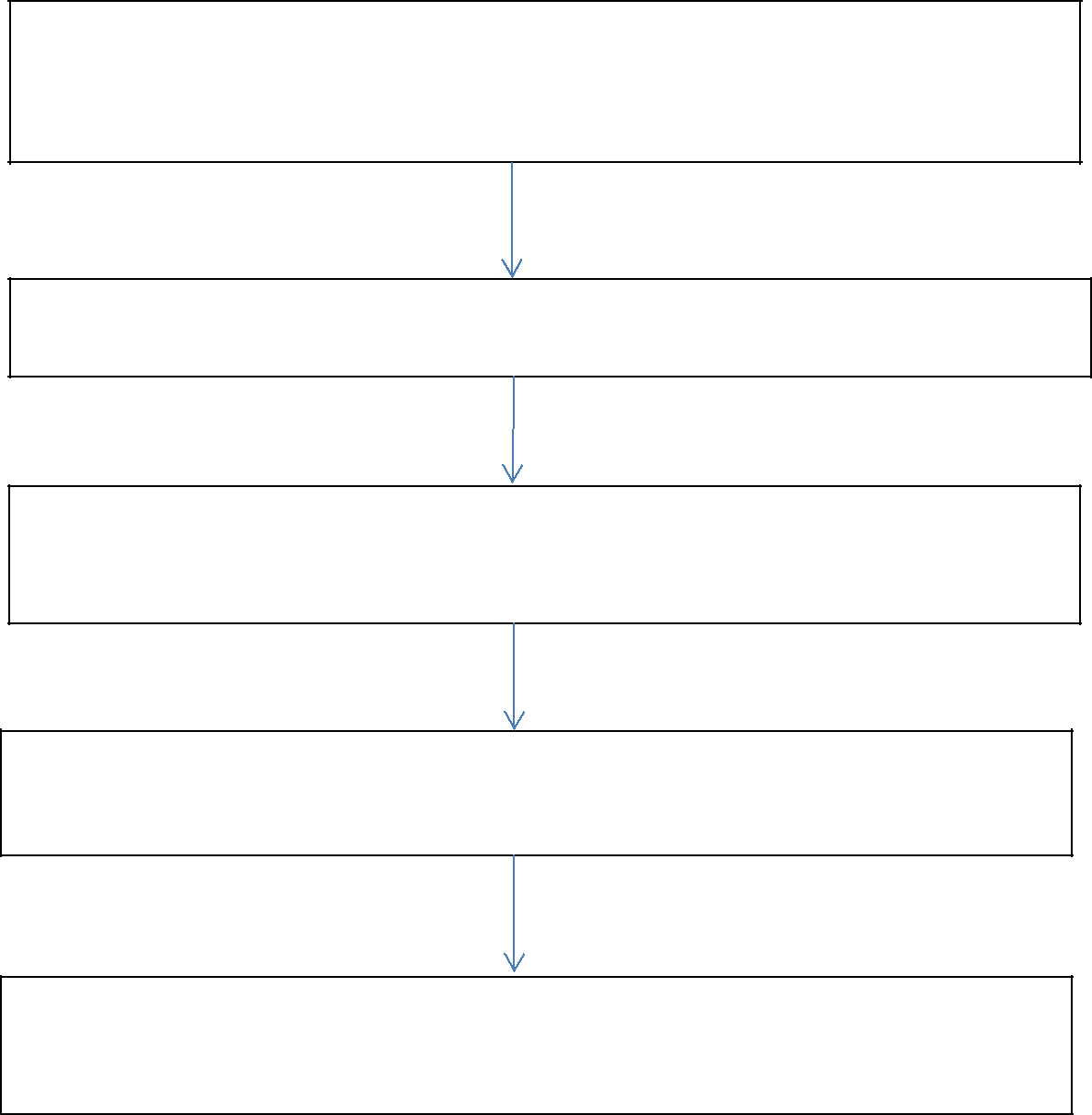            Member of staff, coach or volunteer made aware of concerns                                   about child’s welfare or safety.(e.g. suspicions of bullying at school, allegations of abuse within the family etc.)                                  If child requires immediate medical attention arrange this and ensure that medic isinformed that there may be a child protection concern or allegation.                                 Member of staff, coach or volunteer reports to/consults with organisation/club/facility                                 or event Safeguarding Lead Officer, and completes the safeguarding incident report                    form and forwards a copy to the Safeguarding Lead.                                Safeguarding Lead Officer makes decision on immediate referral to or consultation                                with Children’s Social Care or Police; records actions taken / agreed (including who                                                                                   will inform parents).Safeguarding Lead Officer sends written safeguarding report             to Children’s Social Care / Police within 24 hours, and considers need for support or                                                             advice for original referrer or others involved.Concern dealt with as misconductIn consultation with statutorySafeguarding LO consultsissue using complaints / disciplinaryagencies and LADO:with/refers to Children’s Socialprocedures as appropriate (inSafeguarding LO consultsCare/Police and LADO andconsultation with LADO).with/refers to HR/Disciplinaryfollows this up in writing withinlead/s re initiating disciplinary24 hours.lead/s re initiating disciplinary24 hours.procedures, immediateprocedures, immediatetemporary suspension(without prejudice), andDisciplinary investigation undertaken(without prejudice), andDisciplinary investigation undertakennotification of otherChildren’s Social Care and/orand hearing held.notification of otherChildren’s Social Care and/orand hearing held.organisations.Police hold Strategy Meetingorganisations.Police hold Strategy Meeting(may include sports(may include sportsorganisation rep) and agreeOutcome of disciplinary process (e.g.organisation rep) and agreeOutcome of disciplinary process (e.g.Disciplinary process initiated –organisation rep) and agreeOutcome of disciplinary process (e.g.Disciplinary process initiated –investigation processno case to answer, advice or warningDisciplinary process initiated –investigation processno case to answer, advice or warninginvestigation may be delayedinvestigation processno case to answer, advice or warninginvestigation may be delayedgiven, training / support required,investigation may be delayedgiven, training / support required,pending outcome of statutoryother sanctions, or exclusion).pending outcome of statutoryother sanctions, or exclusion).agencies’ processes. SupportConsideration of referral to DBS, ifagencies’ processes. SupportConsideration of referral to DBS, iffrom LADO.Outcome of Children’s Socialappropriate.from LADO.Outcome of Children’s Socialappropriate.Outcome of Children’s Socialappropriate.Care or Police investigationappropriate.Care or Police investigationCare or Police investigationCare or Police investigation(e.g. NFA, criminalFull disciplinary investigation(e.g. NFA, criminalDisciplinary appeals processFull disciplinary investigationprosecution, assessment ofDisciplinary appeals processundertaken and hearing heldprosecution, assessment ofundertaken and hearing heldrisk etc.)outcomes and possiblerisk etc.)outcomes and possibleappeal.